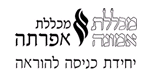 בס"ד אמונה-אפרתהמכללה אקדמית לאמנויות וחינוךמיסודן של מכללות אפרתה ואמונהשנת תשפ"א

מה בערכה?דף פתיחה והסבר דוח מפגשי מורה מלווה- מורה חדשדף הסבר + טפסים לצורך תשלום (יוגשו בסיום שנה"ל)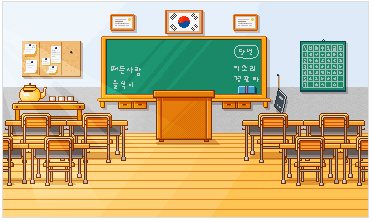 
בס"דאמונה-אפרתהמכללה אקדמית לאמנויות וחינוךמיסודן של מכללות אפרתה ואמונה          לקראת שנה"ל תשפ"אלמורה והגננת המלווה שלום וברכה,אנו מברכות אותך על המינוי כמורה מלווה ומודים  לך על היענותך.תכנית הליווי למורות וגננות מתחילות היא עוד נדבך בתכנית תלת-שנתית הכוללת: שנת סטאז', קורסי מורות וגננות מתחילות ושנת ליווי נוספת בשנה שנייה לאחר הסטאז'.

השילוב של הקורס במכללה שכולל תכנים רלוונטיים ותמיכת עמיתים
שנמצאים באותו שלב, יחד עם הליווי וה- mentoring שלך בעז"ה יביאו לקליטה מיטבית.
לידיעתך, תפקידך כולל: 20 מפגשים פנים אל פנים עם המורה או הגננת המתחילה.
בסוף השנה ישולם גמול של 1,000₪ ברוטו.
במידה ואת/ה מלווה יותר ממורה מתחילה אחת, אפשר לפגוש אותן ביחד.התשלום למורה המלווה יחושב אך ורק על סמך פגישות שדווחו באופן מדויק בצירוף המסמכים המצורפים לערכה זו. עם סיום השנה, עליכם/ן לשלוח את המסמכים הדרושים לצורך קבלת התשלום,
ללימור פשקו בכתובת המייל: mikzoi@emef.ac.il או למס' פקס 02-6738660 התשלום יתבצע פעם אחת בסוף השנה. נשמח לענות על כל פנייה:ד"ר ורד אלימלך, ראש היחידה,  במייל: stajemuna@gmail.com.לימור פשקו, מזכירת היחידה, במייל: limorp@emef.ac.il
שנה טובה ומוצלחת!ד"ר ורד אלימלך, ראש יחידת הכניסה להוראה
גב' יערה שילה, רכזת הפיתוח המקצועיוצוות היחידה בס"דאמונה-אפרתהמכללה אקדמית לאמנויות וחינוךמיסודן של מכללות אפרתה ואמונהדוח מפגשי מורה מלווה-מורה חדש- תשפ"אשם המורה/הגננת המלווה _________________ ת"ז ________________שם המורה/הגננת החדש _______________ ת"ז ________________
           *עליכן לקיים כ-20 פגישות במהלך השנה.
            *נא למלא בכל פגישה, ועם סיום השנה לשלוח זאת עם שאר הטפסים הנדרשים.
חתימת המורה/הגננת המלווה:_________________
בס"דאמונה-אפרתהמכללה אקדמית לאמנויות וחינוךמיסודן של מכללות אפרתה ואמונה          לקראת סיום שנה"ל תשפ"אמלווה יקר/ה,

לנוחיותך, רכזנו עבורך את המסמכים שעלייך יהיה להגיש עם סיום שנה"ל.
כלל הטפסים מצורפים בערכה זו.

נא לשלוח לנו את המסמכים הבאים:דוח מפגשי מורה/גננת מלווה-מורה/גננת חדש טופס "כרטיס עובד"-טופס 101 לשנת 2021טופס "תשלום משכורת מלווים בהעברה ישירה לבנק" אישור "תאום מס" (במידת הצורך) אשר נמצא באתר 'מס הכנסה'.
-יש לחשב את ההכנסה 1000 ש"ח ברוטו 
-בכותרת, רשמי את שנת המס הנוכחית.
-בסעיף ד' יש לרשום: אמונה- אפרתה-מספר תיק ניכויים: 943-264655
-בהצהרה, נא לחתום את חתימתך
-יש לצרף את צילום תלוש השכר שלך (מכל מקומות העבודה)
-לאחר קבלת האישור ממס הכנסה, יש לשלוח אלינו את האישור, מומלץ לשמור העתק אצלך.
*במידה ותבחר/י שלא להגיש תאום מס, ינוכה 48% מס, עפ"י חוק מס הכנסה.טופס הצהרה של ביטוח לאומי- במידה והנך משתכרת פחות מ-5804 ש"ח ברוטו ממקום העבודה העיקרי (יש למלא את הטופס ולהעבירו אלינו עם שאר המסמכים הדרושים).את כלל המסמכים יש לשלוח סרוקים בצורה ברורה עד ה-10/7/2021 
לכתובת המייל: limorp@emef.ac.ilאו למס' פקס 02-6738660 ולציין עבור לימור פשקו 
לשאלות ניתן לפנות בטלפון 02-6710998 בס"דאמונה-אפרתהמכללה אקדמית לאמנויות וחינוךמיסודן של מכללות אפרתה ואמונה          לקראת סיום שנה"ל תשפ"אתשלום משכורת מלווים בהעברה ישירה לבנקשם המורה/ הגננת המלווה _________________ ת"ז ________________
שם ה המורה/ הגננת החדשה _______________ ת"ז ________________תאריך: _____________   שנת: תשע"__
פרטים אישיים (מורה/גננת מלווה):כתובת מגורים: _________________________דוא"ל: _______________________________טלפון נייד:____________________________טלפון נוסף: ___________________________
פרטי חשבון הבנק:שם הבנק: ___________ מס' סניף: __________ מס' חשבון: ____________-----------------------------------------------------------------------------------------לשימוש משרדי בלבד:יש  / אין תאום מססכום לתשלום: ________מס' עובד: _______   שולם במשכורת לחודש: _______תאריך המפגשמקום המפגשמשך זמן המפגשנושאי הדיון המרכזיים